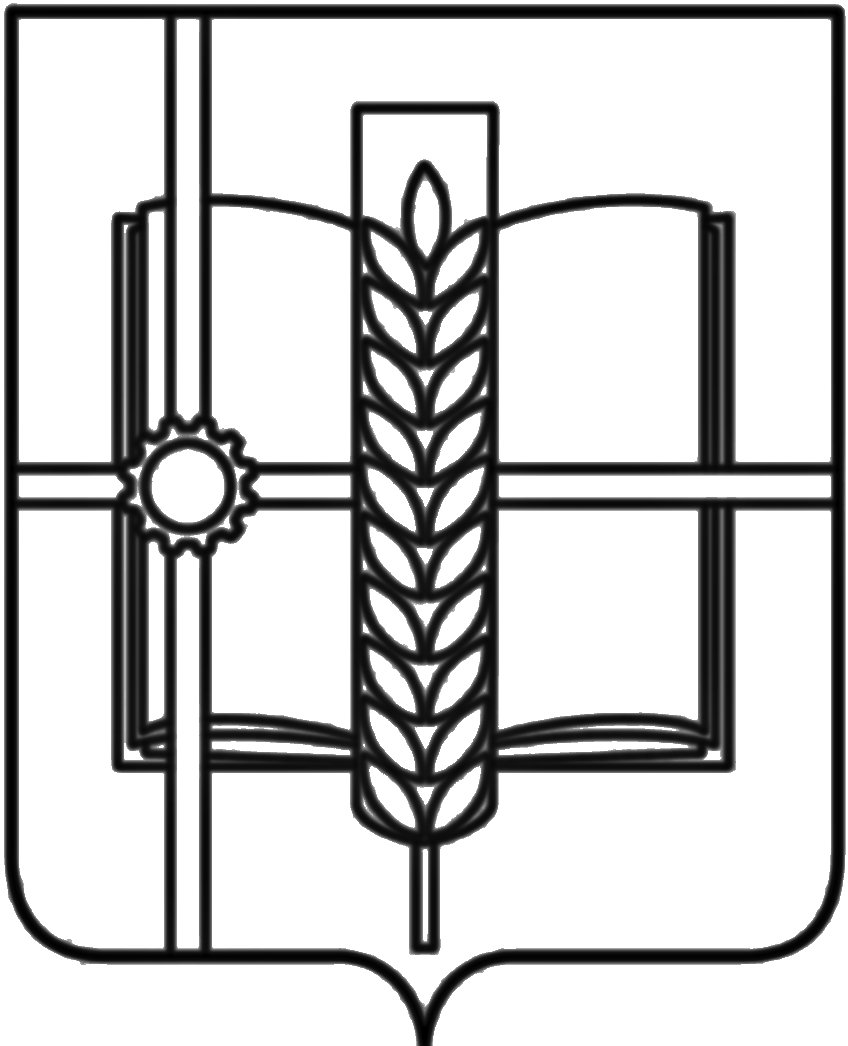 РОССИЙСКАЯ ФЕДЕРАЦИЯРОСТОВСКАЯ ОБЛАСТЬЗЕРНОГРАДСКИЙ РАЙОНМУНИЦИПАЛЬНОЕ ОБРАЗОВАНИЕ«Зерноградское городское поселение»АДМИНИСТРАЦИЯ ЗЕРНОГРАДСКОГО ГОРОДСКОГО ПОСЕЛЕНИЯРАСПОРЯЖЕНИЕот 03.06.2020 № 57 г. ЗерноградО внесении изменений в распоряжение Администрации Зерноградского городского поселения № 55 от 14.05.2020 «Об утверждении плана реализации муниципальной программы  Зерноградского городского поселения «Обеспечение общественного порядка и профилактика правонарушений» на 2020 год»В соответствии с протестом Прокуратуры Зерноградского района № 7-43-2020 от 25.05.2020 г. на распоряжение Администрации Зерноградского городского поселения от 14.05.2020 № 55 «Об утверждении плана реализации муниципальной программы  Зерноградского городского поселения «Обеспечение общественного порядка и профилактика правонарушений» на 2020 год»:1. Внести изменение в распоряжение  Администрации Зерноградского городского поселения № 55 от 14.05.2020 «Об утверждении плана реализации муниципальной программы Зерноградского городского поселения «Обеспечение общественного порядка и профилактика правонарушений» на 2020 год», изложив его наименование в следующей редакции:«Об утверждении плана реализации муниципальной программы  Зерноградского городского поселения «Обеспечение общественного порядка и противодействие преступности» на 2020 год».	2. Внести изменения в приложение к распоряжению Администрации Зерноградского городского поселения № 55 от 14.05.2020 «Об утверждении плана реализации муниципальной программы Зерноградского городского поселения «Обеспечение общественного порядка и профилактика правонарушений» на 2020 год» согласно приложению.3. Опубликовать настоящее распоряжение в печатном средстве массовой информации «Зерноград официальный» и разместить на официальном сайте Администрации Зерноградского городского поселения в информационно-телекоммуникационной сети «Интернет».          4. Контроль за исполнением настоящего распоряжения возложить на заместителя главы Администрации Зерноградского городского поселения, заведующего финансово-экономическим сектором Администрации Зерноградского городского поселения, главного специалиста (по работе с общественностью, ОТОС и СМИ) Администрации Зерноградского городского поселения.Глава Администрации Зерноградского городского поселения	                                                                         А. А. РачковПриложение к распоряжению Администрации Зерноградского  городского поселения от 03.06.2020 № 57 Изменения,вносимые в распоряжение администрации Зерноградского городского поселения 55 от 14.05.2020 «Об утверждении плана реализации муниципальной программы  Зерноградского городского поселения «Обеспечение общественного порядка и профилактика правонарушений» на 2020 год»«Приложение к распоряжению Администрации Зерноградского городского поселения от  14. 05.2020  № 55 Планреализации муниципальной программы Зерноградского городского поселения  «Обеспечение общественного порядка и противодействие преступности» на 2020 год  № п/пНаименование подпрограммы,основного мероприятияОтветственный 
 исполнитель  Ожидаемый результат  (краткое описание)Срок    
реализации 
Срок    
реализации 
Объем расходов <*> (тыс. руб.)Объем расходов <*> (тыс. руб.)Объем расходов <*> (тыс. руб.)Объем расходов <*> (тыс. руб.)Объем расходов <*> (тыс. руб.)Объем расходов <*> (тыс. руб.)№ п/пНаименование подпрограммы,основного мероприятияОтветственный 
 исполнитель  Ожидаемый результат  (краткое описание)Срок    
реализации 
Срок    
реализации 
всегообластной
   бюджетобластной
   бюджетместный бюджетвнебюджетные
источникивнебюджетные
источники1234556778991Основное мероприятие 1.5. Информационная работа по антикоррупционному образованию и просвещению населения. Главный специалист-юрист Администрации Зерноградского городского поселенияформирование антикоррупционного поведения  граждан, обеспечение соблюдения ими запретов, ограничений и требований, установленных в целях противодействия коррупцииВесь периодВесь период2Основное мероприятие 1.6. Разработка и размещение социальной рекламной продукции антикоррупционной направленностиГлавный специалист-юрист Администрации Зерноградского городского поселенияПовышение правовой грамотности населения в области антикоррупционного законодательстваВесь периодВесь период3Основное мероприятие 2.1. Информационно-пропагандистские мероприятия по  противодействию экстремизму и терроризмаГлавный специалист по работе с общественностью, ОТОС и СМИ Администрации Зерноградского городского поселения Нейтрализация, предупреждение и устранение всех существующих и возможных препятствий и угроз безопасности в период подготовки и проведения указанных мероприятий. Весь периодВесь период10,0XX10,0XX4Основное мероприятие 2.2.Осуществление комплекса мер по предупреждению террористических актов и соблюдению правил поведения при их возникновенииГлавный специалист по работе с общественностью, ОТОС и СМИ Администрации Зерноградского городского поселения Защита жизни и здоровья участников и гостей мероприятий.Весь периодВесь период15,0XX15,0XX5Основное мероприятие 2.3. Осуществление комплекса мер, направленных на внедрение, использование и текущий ремонт современных систем видеонаблюденияСтарший инспектор по спорту, физической культуре и делам молодежи Администрации Зерноградского городского поселенияАнтитеррористическая и антиэкстремистская пропаганда среди населенияВесь периодВесь период110,0XX110,0XX6Основное  мероприятие  2.4                 «Поощрения граждан участвующих в охране общественного порядка, сотрудников казачьей и народной дружины»Старший инспектор по спорту, физической культуре и делам молодежи Администрации Зерноградского городского поселенияОказание содействия органам полиции в обеспечении охраны общественного порядка, проведении рейдов, направленных на предупреждение правонарушений.Весь периодВесь период65,0XX65,0XX7Основное мероприятие 2.5Информационная работа по правовому просвещению населения в целях профилактики правонарушенийГлавный специалист по работе с общественностью, ОТОС и СМИ Администрации Зерноградского городского поселенияПовышение правовой  грамотности и правосознания гражданВесь периодВесь период8Основное мероприятие 2.6Организация и проведение массовых мероприятий, направленных на устранение причин, порождающих правонарушения, условий, способствующих их совершениюГлавный специалист по работе с общественностью, ОТОС и СМИ Администрации Зерноградского городского поселенияОказание воспитательного воздействия на гражданВесь периодВесь период9Основное мероприятие 3.2. Организация и проведение информационно-пропагандистских, спортивных и культурно-массовых мероприятий, направленных на профилактику наркоманииСтарший инспектор по спорту, физической культуре и делам молодежи Администрации Зерноградского городского поселениясокращение спроса на наркотики путем распространения духовно-нравственных ценностей, укрепления института семьи, восстановления и сохранения традиций семейных отношений, формирования здорового образа жизнисокращение спроса на наркотики путем распространения духовно-нравственных ценностей, укрепления института семьи, восстановления и сохранения традиций семейных отношений, формирования здорового образа жизниВесь период15,015,0X15,015,0X10Итого по муниципальной  
программе        215,0215,0X215,0215,0X